1.  В МБОУ «Сахзаводская СОШ» наряду с должностями педагогических работников, предусматриваются должности  учебно-вспомогательного персонала, осуществляющего обслуживающие функции.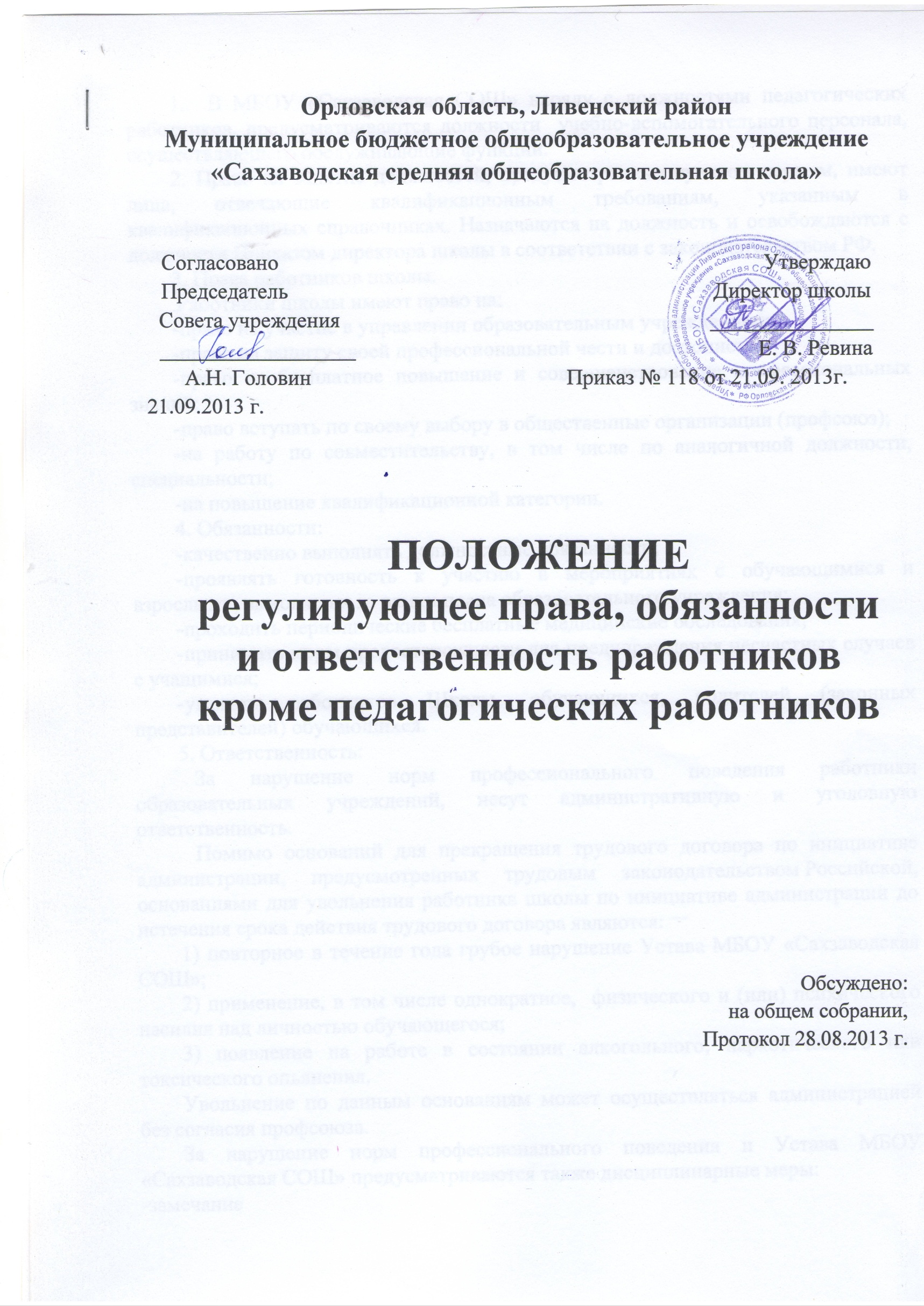 2. Право на занятие должностей, предусмотренных пунктом первым, имеют лица, отвечающие квалификационным требованиям, указанным в квалификационных справочниках. Назначаются на должность и освобождаются с должности Приказом директора школы в соответствии с законодательством РФ.3. Права работников школы. Работники школы имеют право на:-право на участие в управлении образовательным учреждением; -право на защиту своей профессиональной чести и достоинства;-право на бесплатное повышение и совершенствование профессиональных знаний;-право вступать по своему выбору в общественные организации (профсоюз); -на работу по совместительству, в том числе по аналогичной должности, специальности;-на повышение квалификационной категории.4. Обязанности:-качественно выполнять должностные обязанности;-проявлять готовность к участию в мероприятиях с обучающимися и взрослыми, выходящих за рамки плана образовательного учреждения;-проходить периодические бесплатные медицинские обследования; -принимать меры предосторожности для предупреждения несчастных случаев с учащимися;-уважать работников Школы, обучающихся, родителей (законных представителей) обучающихся.5. Ответственность:   За нарушение норм профессионального поведения работники образовательных учреждений, несут административную и уголовную ответственность.   Помимо оснований для прекращения трудового договора по инициативе администрации, предусмотренных трудовым законодательством Российской, основаниями для увольнения работника школы по инициативе администрации до истечения срока действия трудового договора являются:1) повторное в течение года грубое нарушение Устава МБОУ «Сахзаводская СОШ»;2) применение, в том числе однократное,  физического и (или) психического насилия над личностью обучающегося;3) появление на работе в состоянии алкогольного, наркотического или токсического опьянения.Увольнение по данным основаниям может осуществляться администрацией без согласия профсоюза.За нарушение норм профессионального поведения и Устава МБОУ «Сахзаводская СОШ» предусматриваются также дисциплинарные меры:-замечание -выговор-увольнение.Дисциплинарное расследование проступка может производиться только по письменной жалобе, копия которой должна вручаться работнику. Ход расследования и принятые по его результатам решения могут быть преданы гласности только с согласия работника, за исключением случаев, ведущих к необходимости защиты интересов обучающихся.6. Более подробно права, обязанности и ответственность работников в Школе регулируются в  Правилах внутреннего трудового распорядка и должностных инструкциях работников.